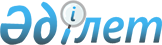 Об установлении размеров социальной помощи для отдельно взятой категории получателей к памятным датам и праздничным дням
					
			Утративший силу
			
			
		
					Решение маслихата Успенского района Павлодарской области от 31 марта 2014 года N 142/32. Зарегистрировано Департаментом юстиции Павлодарской области 21 апреля 2014 года N 3766. Утратило силу решением маслихата Успенского района Павлодарской области от 28 апреля 2014 года N 174/35      Примечание РЦПИ.

      В тексте документа сохранена пунктуация и орфография оригинала.      Сноска. Утратило силу решением маслихата Успенского района Павлодарской области от 28.04.2014 N 174/35.

      В соответствии с пунктом 2-3 статьи 6 Закона Республики Казахстан от 23 января 2001 года "О местном государственном управлении и самоуправлении в Республике Казахстан", пунктом 10  постановления Правительства Республики Казахстан от 21 мая 2013 года № 504 "Об утверждении Типовых правил оказания социальной помощи, установления размеров и определения перечня отдельных категорий нуждающихся граждан" Успенский районный маслихат РЕШИЛ:



      1. Установить следующие размеры социальной помощи для отдельно взятой категории получателей к памятным датам и праздничным дням:

      к 1 октября - Международному дню пожилых людей:

      гражданам достигшим пенсионного возраста, получающим минимальный размер пенсии, пособия или ниже минимального размера пенсии, пособия, а именно:

      пенсионерам 80 лет и старше в размере 2,9 месячных расчетных показателей (далее – МРП);

      ко второму воскресенье октября - Международному дню инвалидов: детям-инвалидам до 18 лет, инвалидам 1, 2 группы в размере 2,3 МРП;

      к 9 мая - Дню Победы:

      участникам и инвалидам Великой Отечественной войны (далее – ВОВ) в размере 69 МРП, а также продуктовый набор на сумму 5000(пять тысяч) тенге;

      лицам, приравненным по льготам и гарантиям к участникам и инвалидам ВОВ и другим категориям, лиц приравненным по льготам и гарантиям к участникам войны (кроме лиц, участвовавших в боевых действиях в Афганистане, лиц, принимавшие участие в ликвидации последствий катастрофы на Чернобыльской атомной электростанции в 1986 - 1987 годах, и лица, ставшие инвалидами вследствие катастрофы на Чернобыльской атомной электростанции (далее – ЧАЭС)) в размере 1,8 МРП;

      лицам, принимавшие участие в ликвидации последствий катастрофы на ЧАЭС в 1986 - 1987 годах, и лицам, ставшим инвалидами вследствие катастрофы на ЧАЭС в размере 3,5 МРП;

      лицам, участвовавшим в боевых действиях в Афганистане, в размере 14 МРП;

      лица, проработавшие (прослужившие) не менее 6 месяцев с 22 июня 1941 года по 9 мая 1945 года и не награжденные орденами и медалями бывшего Союза Советских Социалистических Республик за самоотверженный труд и безупречную воинскую службу в тылу в годы ВОВ в размере 1,8 МРП.



      2. Контроль за реализацией настоящего решения возложить на постоянную комиссию районного маслихата по экономике и бюджету.



      3. Настоящее решение вводится в действие по истечении десяти календарных дней после дня его первого официального опубликования.      Председатель сессии                        С. Смагулова      Секретарь районного маслихата              Р. Бечелова      "СОГЛАСОВАНО"      Заместитель акима

      Павлодарской области                       Г. Садибеков

      31 марта 2014 года
					© 2012. РГП на ПХВ «Институт законодательства и правовой информации Республики Казахстан» Министерства юстиции Республики Казахстан
				